PUBLICAȚIE CĂSĂTORIEAstăzi 26.05.2021 a  fost înregistrată declarația de căsătorie a d-lui COPIL SEBASTIAN—LAURENŢIU, în vârstă de 22 ani, domiciliat în Localitatea Zece Hotare, Comuna Şuncuiuş, jud. Bihor și a d-nei OLTEAN ADRIANA-DANA în vârstă de 21 ani, domiciliată în Localiatea Ponoară, Comuna Bratca, jud. Bihor.În temeiul art.285 din Codul Civil (legea nr.287/2009 republicată), orice persoană poate face opunere la căsătorie, dacă există o piedică legală ori dacă alte cerinţe ale legii nu sunt îndeplinite.Opunerea la căsătorie se va face numai în scris, cu arătarea dovezilor pe care ea se întemeiază, în termen de 10 zile de la data afişării.Ofiţer de stare civilă                                                                                           BILA MIHAELAROMÂNIA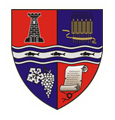 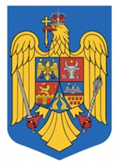 JUDEȚUL BIHORCOMUNA BRATCACOMPARTIMENT STARE CIVILĂLocalitatea Bratca, Nr.126, Cod Poștal: 417080, CIF:4738400,Web: www.primaria-bratca.ro, Tel. 0259/315650, Fax: 0259/473256,E-mail: primaria.bratca@cjbihor.ro, primariabratca@yahoo.comNr. 6256 din 26.05.2021